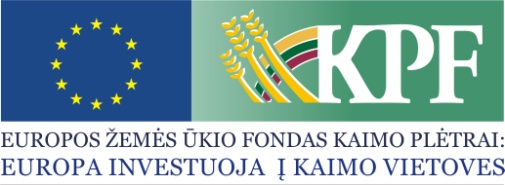 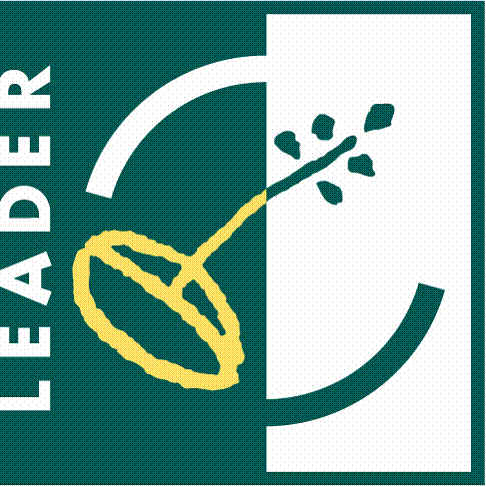 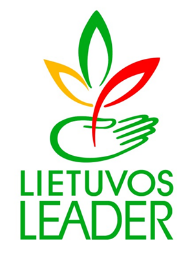 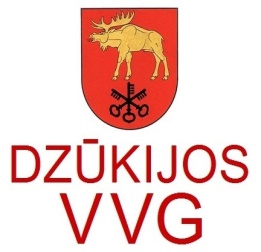 KVIETIMAS TEIKTI VIETOS PROJEKTUS Nr. 16Dzūkijos kaimo plėtros partnerių asociacija (Dzūkijos VVG) kviečia teikti paprastus kaimo vietovių vietos projektus pagal kaimo vietovių vietos plėtros strategijos ,,Lazdijų rajono kaimo plėtros strategija 2016-2023 m.“ (toliau – VPS)  priemones ir veiklos sritis:Bendra kvietimo teikti vietos projektus suma 228 086,00 Eur iš EŽŪFKP, Lietuvos Respublikos valstybės biudžeto ir EURI lėšų. Vietos projektų finansavimo sąlygų aprašai skelbiami šiose interneto svetainėse, www.dzukijosvvg.lt ir www.nma.lt, taip pat VPS vykdytojos būstinėje adresu: Vilniaus g. 1-427, Lazdijai. Taip pat šioje spaudoje: rajoniniame laikraštyje Dzūkų žinios.Kvietimas teikti vietos projektus galioja nuo nuo  2022 m. sausio mėn. 31 d. 9.00 val. iki  2022m. kovo mėn. 02 d. 15.00 val.Vietos projektų paraiškos priimamos asmeniškai VPS vykdytojai jos buveinės adresu Vilniaus g. 1-427, Lazdijai.Paraiškos ir jų priedai turi būti užpildyti lietuvių kalba, kartu su vietos projekto paraiška teikiami priedai turi būti sudaryti lietuvių kalba arba kartu turi būti pateiktas jų vertimas į lietuvių kalbą, patvirtintas vertimo paslaugas teikiančių kompetentingų įstaigų ar pareiškėjo.Per vieną konkrečios VPS priemonės ir (arba) veiklos srities paramos paraiškų priėmimo laikotarpį vietos projekto paraiškos teikėjas gali pateikti vieną vietos projekto paraišką (išskyrus išimtis, nurodytas Vietos projektų administravimo taisyklių 69 punkte).Informacija apie kvietimą teikti vietos projektus ir vietos projektų įgyvendinimą teikiama darbo dienomis nuo  8.00 iki 15.45  val., telefonu 8 616 23197,  8 603 19313, 8 607 93668 ir el. paštu: info@dzukijosvvg.lt. VPS priemonė„Ūkio ir verslo plėtra“ Nr. LEADER -19.2-6 (toliau – VPS priemonė) veiklos sritis „Parama ne žemės ūkio verslui kaimo vietovėse pradėti Nr. LEADER-19.2-6.2.Remiamos veiklos:● Parama ekonominės veiklos pradžiai kaimo vietovėse, apimančiai įvairius ne žemės ūkio verslus, produktų gamybą, apdorojimą, perdirbimą, jų pardavimą, įvairių paslaugų teikimą, įskaitant paslaugas žemės ūkiui;● parama aktyvaus poilsio ir turizmo paslaugų kūrimui. Veiklos sritis skirta darbo vietoms kurti. VPS priemonė„Ūkio ir verslo plėtra“ Nr. LEADER -19.2-6 (toliau – VPS priemonė) veiklos sritis „Parama ne žemės ūkio verslui kaimo vietovėse pradėti Nr. LEADER-19.2-6.2.Tinkami vietos projektų vykdytojai: ● Dzūkijos VVG teritorijoje registruotos NVO (kaimo bendruomenės, jaunimo, sporto, kultūros ir kitos organizacijos),● Dzūkijos VVG teritorijoje nuolatinę gyvenamąją vietą deklaruojantys  fiziniai asmenys vyresni nei 18 metų (įskaitant ūkininkus),  ● Dzūkijos VVG teritorijoje įregistruoti   juridiniai asmenys (labai maža ir maža įmonė).VPS priemonė„Ūkio ir verslo plėtra“ Nr. LEADER -19.2-6 (toliau – VPS priemonė) veiklos sritis „Parama ne žemės ūkio verslui kaimo vietovėse pradėti Nr. LEADER-19.2-6.2.Kvietimui skiriama VPS paramos lėšų suma 111 398,00 Eur.Didžiausia galima parama vienam vietos projektui įgyvendinti 37 132,00 Eur.VPS priemonė„Ūkio ir verslo plėtra“ Nr. LEADER -19.2-6 (toliau – VPS priemonė) veiklos sritis „Parama ne žemės ūkio verslui kaimo vietovėse pradėti Nr. LEADER-19.2-6.2.Paramos lėšos vietos projektui įgyvendinti gali sudaryti:Iki 80 proc. visų tinkamų finansuoti vietos projekto išlaidų, kai  vietos projektą Dzūkijos VVG teritorijoje  registruotos NVO (kaimo bendruomenės, jaunimo, sporto, kultūros ir kitos organizacijos). Iki 70 proc. tinkamų finansuoti išlaidų, kai vietos projektas yra privataus verslo pobūdžio (po jo įgyvendinimo projekte įsipareigojama gauti grynųjų pajamų) ir jį teikia privatus juridinis arba fizinis asmuo, atitinkantys labai mažai įmonei keliamus reikalavimus, nurodytus Lietuvos Respublikos smulkiojo ir vidutinio verslo plėtros įstatyme (taikoma juridiniams asmenis) ir Europos Komisijos 2003 m. gegužės 3 d. rekomendacijoje Nr. 2003/361/EC dėl labai mažos, mažos ir vidutinės įmonės apibrėžimo (taikoma fiziniams asmenims).Iki 50 proc. visų tinkamų finansuoti vietos projekto išlaidų, kai vietos projektas yra privataus verslo pobūdžio (po jo įgyvendinimo projekte įsipareigojama gauti grynųjų pajamų) ir jį teikia privatus juridinis arba fizinis asmuo, atitinkantys mažai įmonei keliamus reikalavimus, nurodytus Lietuvos Respublikos smulkiojo ir vidutinio verslo plėtros įstatyme (taikoma juridiniams asmenis) ir Europos Komisijos 2003 m. gegužės 3 d. rekomendacijoje Nr. 2003/361/EC dėl labai mažos, mažos ir vidutinės įmonės apibrėžimo (taikoma fiziniams asmenims).VPS priemonė„Ūkio ir verslo plėtra“ Nr. LEADER -19.2-6 (toliau – VPS priemonė) veiklos sritis „Parama ne žemės ūkio verslui kaimo vietovėse pradėti Nr. LEADER-19.2-6.2.Finansavimo šaltiniai: EURI lėšos. VPS priemonė„Ūkio ir verslo plėtra“ Nr.  LEADER-19.2-6,  veiklos srities ,, Parama ne žemės ūkio verslui kaimo vietovėse plėtoti“ Nr.  LEADER-19.2-6.4.Remiamos veiklos:● parama smulkiam verslui, nesusijusiam su žemės ūkio veikla, kaime plėtoti, apimančiam įvairius nežemės ūkio verslus, produktų gamybą, apdorojimą, perdirbimą, jų pardavimą, įvairių paslaugų teikimą, įskaitant paslaugas žemės ūkiui.● parama aktyvaus poilsio ir turizmo paslaugų plėtrai.Priemonė skirta darbo vietoms kurti.VPS priemonė„Ūkio ir verslo plėtra“ Nr.  LEADER-19.2-6,  veiklos srities ,, Parama ne žemės ūkio verslui kaimo vietovėse plėtoti“ Nr.  LEADER-19.2-6.4.Tinkami vietos projektų vykdytojai: ●Dzūkijos VVG teritorijoje nuolatinę gyvenamąją vietą deklaruojantys  fiziniai asmenys vyresni nei 18 metų (įskaitant ūkininkus), vykdantys individualią veiklą.●Dzūkijos VVG teritorijoje įregistruoti ir veiklą vykdantys juridiniai asmenys (labai mažos įmonės).VPS priemonė„Ūkio ir verslo plėtra“ Nr.  LEADER-19.2-6,  veiklos srities ,, Parama ne žemės ūkio verslui kaimo vietovėse plėtoti“ Nr.  LEADER-19.2-6.4.Kvietimui skiriama VPS paramos lėšų suma 80 000,00  Eur.Didžiausia galima parama vienam vietos projektui įgyvendinti 80 000  Eur.VPS priemonė„Ūkio ir verslo plėtra“ Nr.  LEADER-19.2-6,  veiklos srities ,, Parama ne žemės ūkio verslui kaimo vietovėse plėtoti“ Nr.  LEADER-19.2-6.4.Didžiausia paramos lėšų vietos projektui įgyvendinti lyginamoji dalis gali sudaryti iki 70 proc. tinkamų finansuoti išlaidų, kai vietos projektas yra privataus verslo pobūdžio (po jo įgyvendinimo projekte įsipareigojama gauti grynųjų pajamų) ir jį teikia privatus juridinis arba fizinis asmuo, atitinkantys labai mažai įmonei keliamus reikalavimus, nurodytus Lietuvos Respublikos smulkiojo ir vidutinio verslo plėtros įstatyme (taikoma juridiniams asmenis) ir Europos Komisijos 2003 m. gegužės 3 d. rekomendacijoje Nr. 2003/361/EC dėl labai mažos, mažos ir vidutinės įmonės apibrėžimo (taikoma fiziniams asmenims).VPS priemonė„Ūkio ir verslo plėtra“ Nr.  LEADER-19.2-6,  veiklos srities ,, Parama ne žemės ūkio verslui kaimo vietovėse plėtoti“ Nr.  LEADER-19.2-6.4.Finansavimo šaltiniai: EŽŪFKP ir Lietuvos Respublikos valstybės biudžeto lėšos. VPS priemonė„Pagrindinės paslaugos ir kaimų atnaujinimas kaimo vietovėse“ Nr. LEADER-19.2-7,  veiklos srities  ,,Parama investicijoms į visų rūšių mažos apimties infrastruktūrą“ Nr.  LEADER-19.2-7.2Remiamos veiklos:● inžinerinės infrastruktūros sukūrimas ir atnaujinimas kaimo gyvenvietėse;● viešųjų pastatų, statinių gerinimas, atnaujinimas, aplinkos tvarkymas;● viešojo naudojimo infrastruktūros, susijusios su laisvalaikio, poilsio, sporto ir kultūrine veikla, sukūrimas ir atnaujinimas;● viešojo naudojimo infrastruktūros, susijusios su ekonomine jaunų žmonių veikla, sukūrimas ir atnaujinimas.VPS priemonė„Pagrindinės paslaugos ir kaimų atnaujinimas kaimo vietovėse“ Nr. LEADER-19.2-7,  veiklos srities  ,,Parama investicijoms į visų rūšių mažos apimties infrastruktūrą“ Nr.  LEADER-19.2-7.2Tinkami vietos projektų vykdytojai: ● Dzūkijos VVG teritorijoje  registruotos ir veikiančios NVO (kaimo bendruomenės ir kitos nevyriausybinės organizacijos (jaunimo, sporto, kultūros ir kt.).● Savivaldybė arba jos įstaigos. Galimi partneriai:● Dzūkijos VVG teritorijoje registruotos ir veikiančios NVO (kaimo bendruomenės ir kitos nevyriausybinės organizacijos (jaunimo, sporto, kultūros ir kt.).● Savivaldybė arba jos įstaigos.VPS priemonė„Pagrindinės paslaugos ir kaimų atnaujinimas kaimo vietovėse“ Nr. LEADER-19.2-7,  veiklos srities  ,,Parama investicijoms į visų rūšių mažos apimties infrastruktūrą“ Nr.  LEADER-19.2-7.2Kvietimui skiriama VPS paramos lėšų suma 36 688,00 Eur.Didžiausia galima parama vienam vietos projektui įgyvendinti 36 688,00 Eur.VPS priemonė„Pagrindinės paslaugos ir kaimų atnaujinimas kaimo vietovėse“ Nr. LEADER-19.2-7,  veiklos srities  ,,Parama investicijoms į visų rūšių mažos apimties infrastruktūrą“ Nr.  LEADER-19.2-7.2Lėšos vietos projektui įgyvendinti gali sudaryti iki 80 proc. visų tinkamų finansuoti vietos projektų išlaidų.VPS priemonė„Pagrindinės paslaugos ir kaimų atnaujinimas kaimo vietovėse“ Nr. LEADER-19.2-7,  veiklos srities  ,,Parama investicijoms į visų rūšių mažos apimties infrastruktūrą“ Nr.  LEADER-19.2-7.2Finansavimo šaltiniai: EŽŪFKP ir Lietuvos Respublikos valstybės biudžeto lėšos. 